附件3：推荐材料清单省份：所在单位：参评个人（团队）：*纸质材料邮寄内容请与材料清单保持一致。推荐表及事迹材料等基本信息请另行网上填报，填报地址为https://wj.qq.com/s2/6683185/9ab2/（或扫描下方二维码）；推荐表、事迹材料、照片、短视频等其他电子材料（与纸质版资料保持一致）请按“省份-名称-内容-序号”的样式命名，如“北京-张三-工作照-1”，并将所有文件放在同一文件夹下打包并发送至指定邮箱2936776806@qq.com。填报咨询联系人：涂胜男 010-84990788转1012  17600663796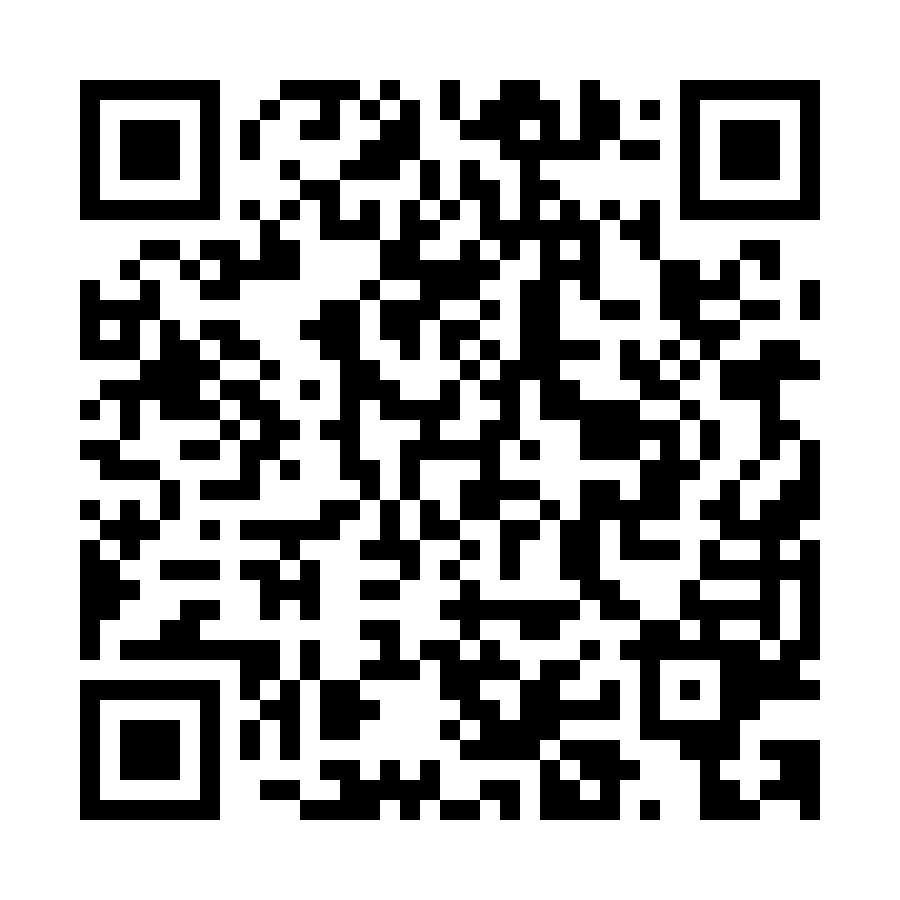 序号材料内容文件份数1第七届“中国路姐（团队）”推荐表2第七届“中国路姐（团队）”事迹材料3工作照（7寸冲印，至少2张）4制服照（7寸冲印，至少2张）5生活照（7寸冲印，至少2张）6艺术照（7寸冲印，至少2张）7短视频（1分钟以内）8……9101112131415